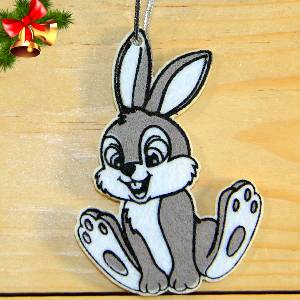 План работы школы на зимних каникулах29.12.22-09.01.2329.12.22-09.01.23   в течение дня массовые катания на лыжах и коньках ( ледовое поле, лыжная трасса)04.01.23 Дружеская встреча по баскетболу 11.00 ( школа №45)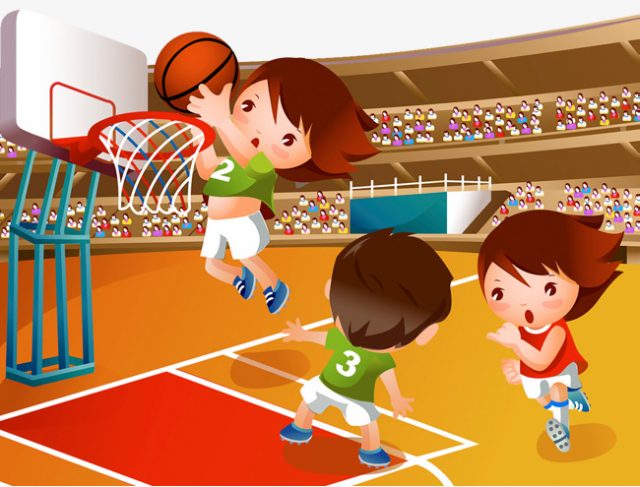 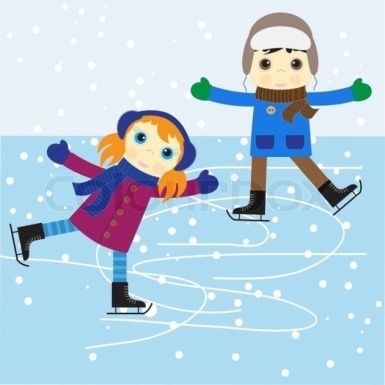 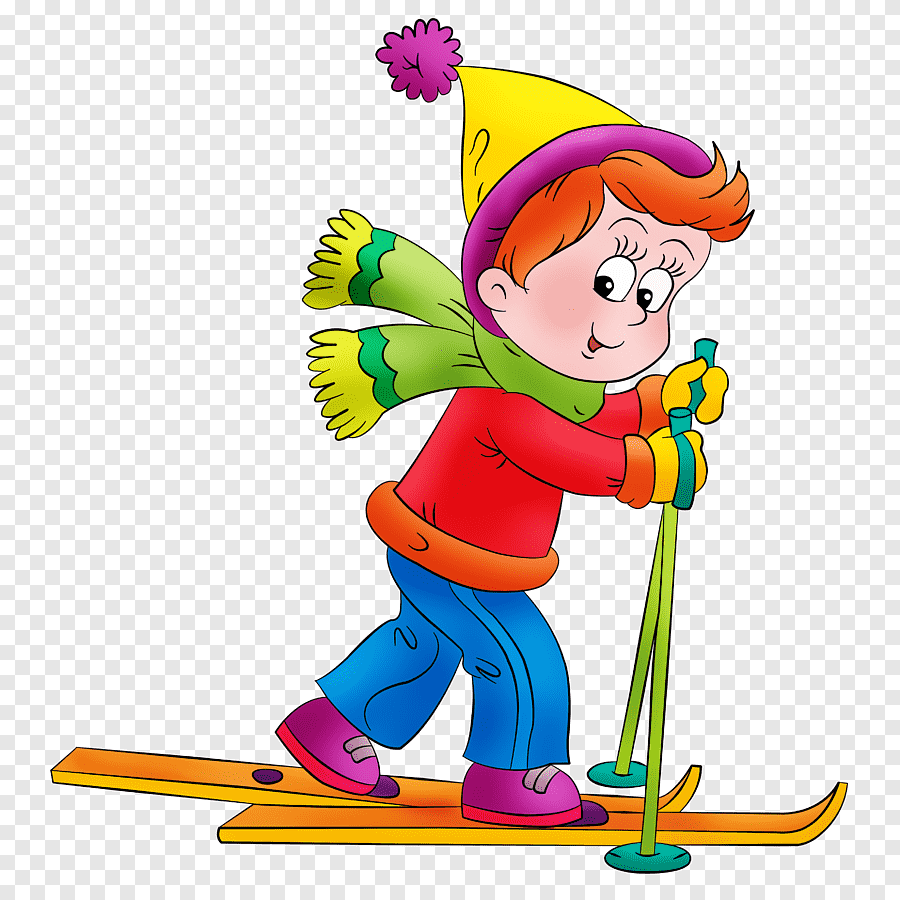 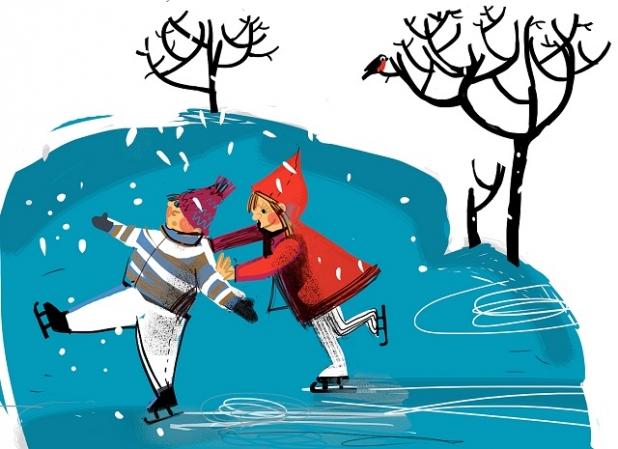 05.01.23 в 12.00  «Веселые гонки» ( ледовое поле)05.01.23 в 14.00 «Лыжные старты» ( лыжная трасса школы)09.01.23  в 12.00 Спектакль «Золотая рыбка» ( актовый зал               школы, начальные классы)С 29.12.22-09.01.23 посещение учреждений культуры, походы выходного дня по индивидуальным планам классных руководителей.